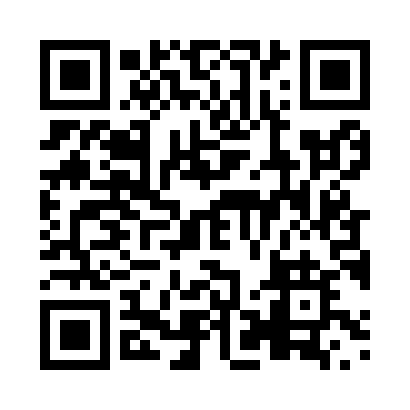 Prayer times for Shrigley, Ontario, CanadaMon 1 Jul 2024 - Wed 31 Jul 2024High Latitude Method: Angle Based RulePrayer Calculation Method: Islamic Society of North AmericaAsar Calculation Method: HanafiPrayer times provided by https://www.salahtimes.comDateDayFajrSunriseDhuhrAsrMaghribIsha1Mon3:505:421:256:469:0911:002Tue3:515:421:256:469:0810:593Wed3:525:431:266:469:0810:594Thu3:535:441:266:459:0810:585Fri3:545:441:266:459:0710:586Sat3:555:451:266:459:0710:577Sun3:565:461:266:459:0710:568Mon3:575:461:266:459:0610:559Tue3:585:471:276:459:0610:5410Wed4:005:481:276:459:0510:5311Thu4:015:491:276:449:0510:5212Fri4:025:501:276:449:0410:5113Sat4:035:501:276:449:0310:5014Sun4:055:511:276:439:0310:4915Mon4:065:521:276:439:0210:4816Tue4:075:531:276:439:0110:4717Wed4:095:541:276:429:0010:4518Thu4:105:551:286:429:0010:4419Fri4:125:561:286:428:5910:4320Sat4:135:571:286:418:5810:4121Sun4:155:581:286:418:5710:4022Mon4:165:591:286:408:5610:3823Tue4:186:001:286:408:5510:3724Wed4:196:011:286:398:5410:3525Thu4:216:021:286:388:5310:3426Fri4:236:031:286:388:5210:3227Sat4:246:041:286:378:5110:3028Sun4:266:051:286:368:5010:2929Mon4:276:061:286:368:4910:2730Tue4:296:071:286:358:4710:2531Wed4:316:081:286:348:4610:24